БІЛОЦЕРКІВСЬКА МІСЬКА РАДАКИЇВСЬКОЇ ОБЛАСТІВИКОНАВЧИЙ КОМІТЕТПРОЕКТ  РІШЕННЯ«___»__________ 20___ року             м. Біла Церква                                         № _____Про надання дозволу на розміщення об’єктузовнішньої реклами  товариству з обмеженою відповідальністю «ВІ.АЙ.ПІ МЕДІА ГРУП» (вул. Ярослава Мудрого, 13, ОСББ Центр 1/11)Розглянувши подання управління містобудування та архітектури Білоцерківської міської ради від 02 жовтня 2018 року № 15/747-Р, відповідно до статті 19 Конституції України,  законів України «Про рекламу», «Про дозвільну систему у сфері господарської діяльності», статті 2, статті 24, підпункту 13 пункту «а» частини 1 статті 30, статті 73 «Про місцеве самоврядування в Україні», «Про особливості здійснення права власності у багатоквартирному будинку», «Про об’єднання співвласників багатоквартирного будинку», Типових правил розміщення зовнішньої реклами затверджених постановою Кабінету Міністрів України від 29 грудня 2003 року № 2067, рішення Білоцерківської міської ради від 22 грудня 2016 року № 417-22-VII «Про робочий орган з розміщення зовнішньої реклами у місті Біла Церква», виконавчий комітет міської ради вирішив:1.Надати дозвіл на розміщення об’єкта зовнішньої реклами розповсюджувачу зовнішньої реклами товариству з обмеженою відповідальністю «ВІ.АЙ.ПІ МЕДІА ГРУП» терміном на п’ять років:  спеціальна металева конструкція, розміром рекламного поля 3,0*6,0 м, загальною рекламною площею 18,0 кв. м, розміщена за адресою:  вул. Ярослава Мудрого, 13, ОСББ Центр 1/11.2.Контроль за виконанням цього рішення покласти на заступника міського голови  Гнатюка В.В.Міський  голова                                                                                      Г. Дикий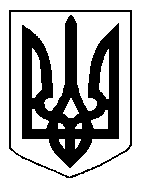 